Dairy Education for Excellence Award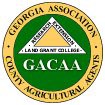 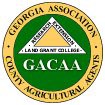 		2023 Entry FormRevised: 09/29/2023GACAA DistrictMy signature verifies that I am a member in good standing with GACAA, have read and understood the rules, and certify that my entry meets the requirements.Signature  	Date  	Recipients must attend GACAA Annual Meeting/Professional Improvement Conference to receive awards, unless exempted by GACAA President because of extenuating circumstances. (Established by GACAA Board action, November, 2008)Include Entry Form, Four-Page Summary, and Letter from Supervisor in application package. Entries for the Award must be submitted by October 1.Send to: Shanna Reynolds Animal Science Committee ChairShanna.reynolds@uga.edu55 Oglethorpe DriveCrawford, GA 30630706-743-8341NameNameNameAddress:County:Town:GeorgiaZip Code:Phone #:Cell #:FAX #: 	Northeast 	Northwest 	Southeast 	Southwest 	State StaffContact:Shanna Reynolds Animal Science Committee ChairShanna.reynolds@uga.edu55 Oglethorpe DriveCrawford, GA 30630706-743-8341Deadline: October 10thSponsored by:   The Dairy Alliance and Georgia Milk Producers Inc.Sponsored by:   The Dairy Alliance and Georgia Milk Producers Inc.Purpose:	County Extension Agents have a critical role in providing educational information and programs regarding dairy production and animal waste management. Permitted dairies are required to receive continuing education in animal waste management so providing trainings in this area is crucial for Georgia dairy producers. This award recognizes excellence by a GACAA member who has developed and carried out an outstanding Extension education program in dairy production/animal waste management and/or 4-H dairy project.Purpose:	County Extension Agents have a critical role in providing educational information and programs regarding dairy production and animal waste management. Permitted dairies are required to receive continuing education in animal waste management so providing trainings in this area is crucial for Georgia dairy producers. This award recognizes excellence by a GACAA member who has developed and carried out an outstanding Extension education program in dairy production/animal waste management and/or 4-H dairy project.Eligibility:  County Agents who are members of GACAA, in good standing with the association, with dairy production and/or 4-H dairy responsibility may be considered for the Award by submitting a written summary of their Extension program. An individual or county cannot enter in the year following a first-place award.Eligibility:  County Agents who are members of GACAA, in good standing with the association, with dairy production and/or 4-H dairy responsibility may be considered for the Award by submitting a written summary of their Extension program. An individual or county cannot enter in the year following a first-place award.Entry and Judging Criteria:   Entry should not exceed four pages and should reflect program activities and accomplishments within the past three years. Judging of the entry will be based on (1) statement of a problem(s), (2) statement of educational objectives, (3) report of activities implemented, (4) evaluation of activities, and (5) overall creativity.A letter from the entrant's immediate supervisor verifying the information is to be attached. A one-page listing of any supporting materials is permissible, in addition to the four-page report. Additional materials will not be considered. Judges will include Extension Animal Waste Specialist and the animal science committee. Entry should include all dairy program activity with a special emphasis on animal waste management programs.Entry and Judging Criteria:   Entry should not exceed four pages and should reflect program activities and accomplishments within the past three years. Judging of the entry will be based on (1) statement of a problem(s), (2) statement of educational objectives, (3) report of activities implemented, (4) evaluation of activities, and (5) overall creativity.A letter from the entrant's immediate supervisor verifying the information is to be attached. A one-page listing of any supporting materials is permissible, in addition to the four-page report. Additional materials will not be considered. Judges will include Extension Animal Waste Specialist and the animal science committee. Entry should include all dairy program activity with a special emphasis on animal waste management programs.Award:   Winning entry will be displayed at the annual GACAA meeting. Award includes a commemorative prize and the following cash award.1st - $450 cash award and personalized Milk Bottle AwardRecipients must attend GACAA Annual Meeting/Professional Improvement Conference to receive awards, unless exempted by GACAA President because of extenuating circumstances. (Established by GACAA Board action, November, 2008)Award:   Winning entry will be displayed at the annual GACAA meeting. Award includes a commemorative prize and the following cash award.1st - $450 cash award and personalized Milk Bottle AwardRecipients must attend GACAA Annual Meeting/Professional Improvement Conference to receive awards, unless exempted by GACAA President because of extenuating circumstances. (Established by GACAA Board action, November, 2008)